Ata da 21 reunião do Grupo de Acompanhamento do Plano Diretor do Município de Prudente de Morais. Reuniram-se de modo online, via aplicativo Google Meet, no dia 23 de abril de 2024, para debater os assuntos com relação a elaboração do plano diretor do município. Estiveram presentes os representantes da RMBH,  Jaqueline Tamires Porto Aguiar, Barbara , Isabela Martins, Charliston Marques, Frederico Vittori, Fernanda Cristina Lopes Newton e Camila, os representantes da Sociedade Civil, Breno Oliveira e Claudia Brant, Paulo Macedo e Claudia Brant os  representantes  do legislativo, a vereadora Jussimara Brandão, representando o Poder Executivo Municipal, estiveram presentes o Secretário Executivo do Plano Diretor Philippe Amaral, Gilda da Conceição Rodrigues de Freitas, Vanderson Borba e como arquiteta responsável  da elaboração do plano Isadora Vila Nova. Dando início a reunião Fernanda representante da RMPB apresentou a Isabela arquiteta representado a RMPB e a Isadora arquiteta representante  do município como as responsáveis para conduzirem   as reuniões referente ao zoneamento do município no  do plano diretor, a Isabela iniciou falando a respeito do perímetro que é determinado através da Lei vigente no município, apresentou os tópicos referente a definição das áreas urbanas e rurais e a importância desse perímetro, falou a respeito das leis que serão pautadas durante a definição das áreas urbanas e rurais existentes no munícipio e sobre a política urbana, suas diretrizes passando a condução da reunião para a Isadora que apresentou o mapa que delimita as áreas urbanas e rurais do munícipio, durante a apresentação  foi constatado que existia várias áreas que estão dentro do perímetro urbano e que não estavam constando no mapa, também constatou-se  também que estavam faltando que algumas áreas de extensão urbana e com coordenadas existentes na legislação vigente, sendo assim ficou definido que  o mapa passaria por uma retificação e só assim continuaria a discursão a respeito do zoneamento. Durante a reunião a Claudia Brant representante da sociedade civil levantou a questão a respeito da movimentação de industrias que estavam se instalando próximo a área residencial em Campo de Santana e que iriam prejudicar os moradores do subdistrito, foi relatado também sobre a nova legislação que beneficia os condomínios fechados, foi sugerido pela Camila que para a próxima reunião a discursão a respeito das convenções entre áreas urbanas, logo em seguida a Isabela disse que nesse primeiro processo fosse levantado as áreas para retificação do mapeamento do município e que disponibilizaria o mapa no grupo do G.A para melhor acompanhamento. a   Não havendo mais nada a tratar foi encerrada a reunião. Para comprovação da presença será anexada a captura de imagem do momento final da reunião. Prudente de Morais 23 de Abril  de 2024.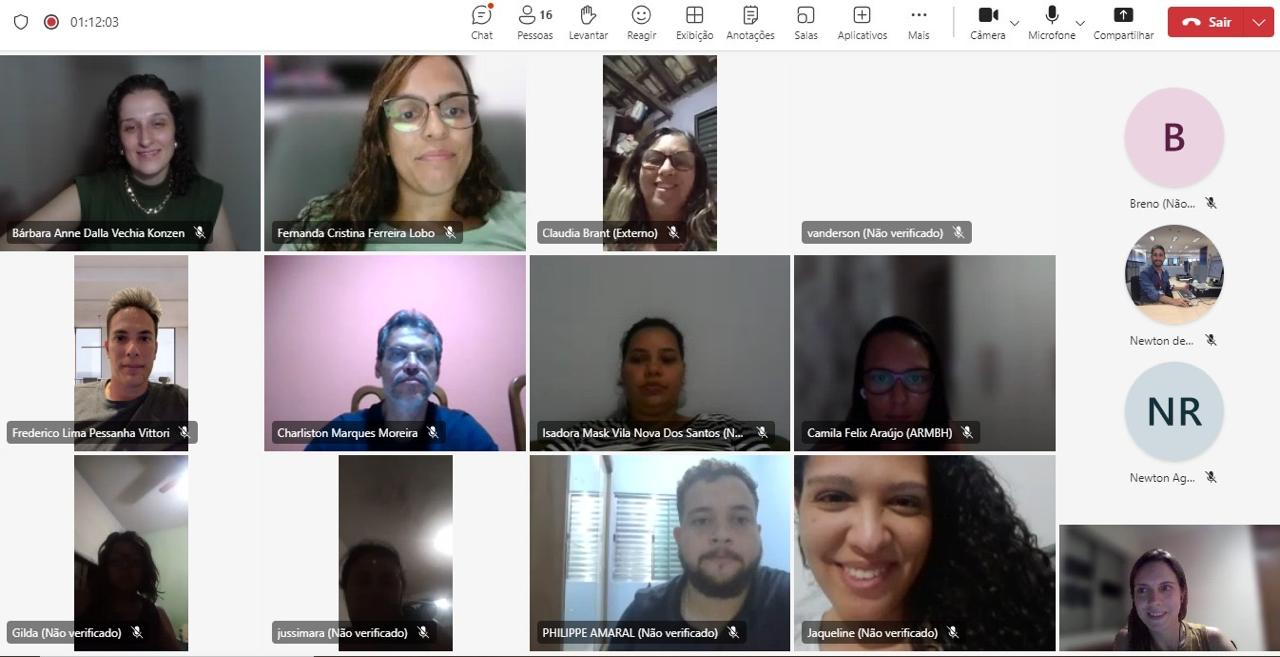 